Dzień 4. 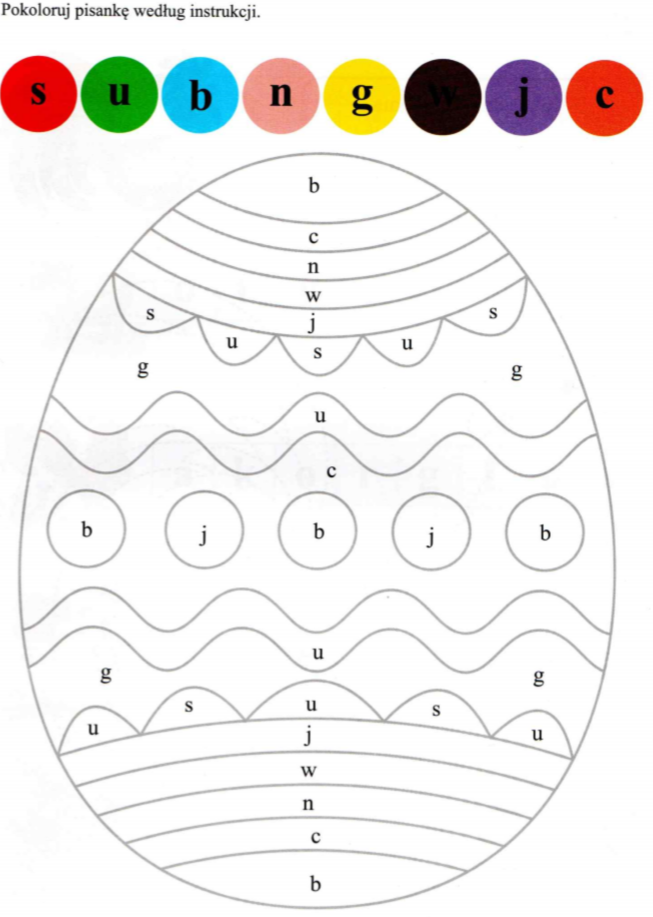 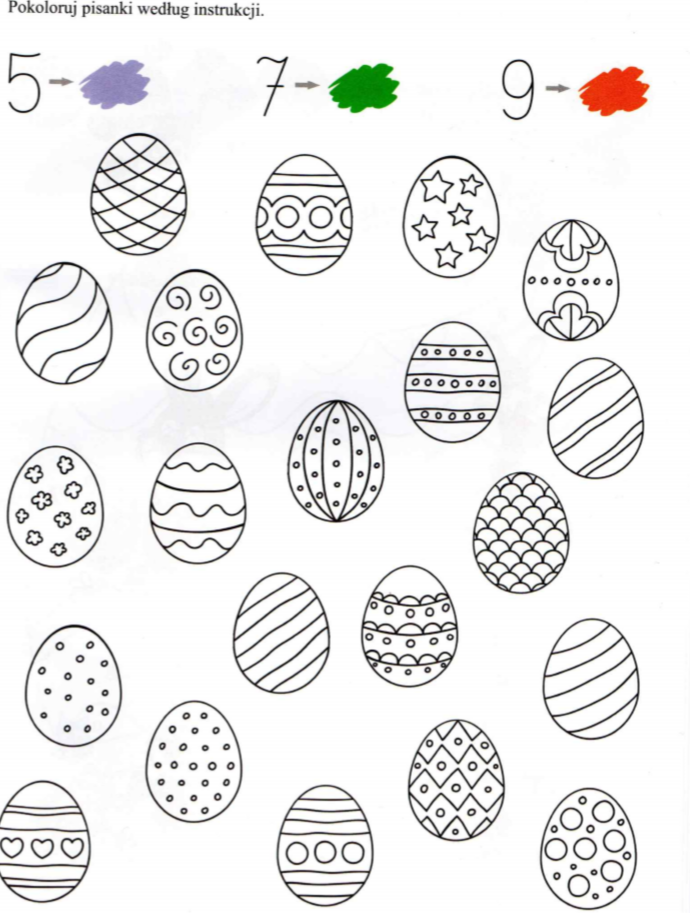 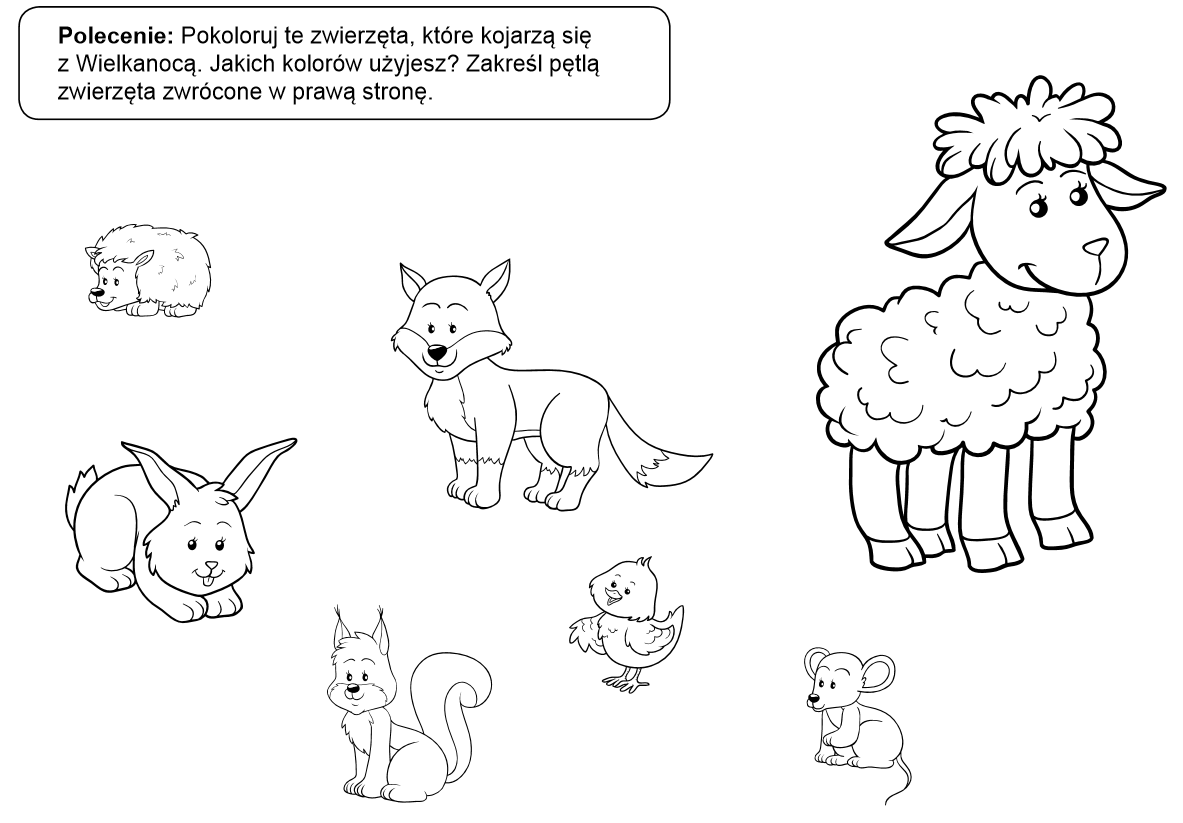 